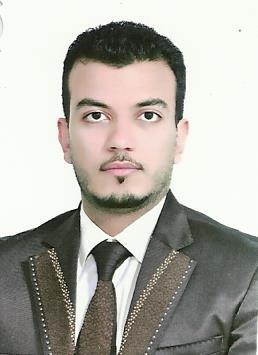 NameMohammed Zuhair Naji Al-MuribNationalityIraqDate of Birth1/9/1987GenderMaleMarital status MarriedAddressRepublic of Iraq (Babylon Province, city of Hilla, Aljazaeer quarterTelephone+9647830773362E-mailbioman_earthlink@yahoo.comEducationEducationEducationEducationEducationSecondary School Hilla secondary for Boys, undergraduate :- 2004 - 2005, graduation rate :- 77.285 %university study Bachelor's degree from the University of Babylon - college of Science - Life Sciences Department - branch of microbiology - morning study, undergraduate :- 2009, graduation rate :- 72.215 % sequence 24 out of 125.Master's degree from the University of Babylon - college of Science - Life Sciences Department - branch of biotechnology. Specialization:- biofertilizer, undergraduate :- 2015, graduation rate:- 76.47 %.Secondary School Hilla secondary for Boys, undergraduate :- 2004 - 2005, graduation rate :- 77.285 %university study Bachelor's degree from the University of Babylon - college of Science - Life Sciences Department - branch of microbiology - morning study, undergraduate :- 2009, graduation rate :- 72.215 % sequence 24 out of 125.Master's degree from the University of Babylon - college of Science - Life Sciences Department - branch of biotechnology. Specialization:- biofertilizer, undergraduate :- 2015, graduation rate:- 76.47 %.Secondary School Hilla secondary for Boys, undergraduate :- 2004 - 2005, graduation rate :- 77.285 %university study Bachelor's degree from the University of Babylon - college of Science - Life Sciences Department - branch of microbiology - morning study, undergraduate :- 2009, graduation rate :- 72.215 % sequence 24 out of 125.Master's degree from the University of Babylon - college of Science - Life Sciences Department - branch of biotechnology. Specialization:- biofertilizer, undergraduate :- 2015, graduation rate:- 76.47 %.Secondary School Hilla secondary for Boys, undergraduate :- 2004 - 2005, graduation rate :- 77.285 %university study Bachelor's degree from the University of Babylon - college of Science - Life Sciences Department - branch of microbiology - morning study, undergraduate :- 2009, graduation rate :- 72.215 % sequence 24 out of 125.Master's degree from the University of Babylon - college of Science - Life Sciences Department - branch of biotechnology. Specialization:- biofertilizer, undergraduate :- 2015, graduation rate:- 76.47 %.Secondary School Hilla secondary for Boys, undergraduate :- 2004 - 2005, graduation rate :- 77.285 %university study Bachelor's degree from the University of Babylon - college of Science - Life Sciences Department - branch of microbiology - morning study, undergraduate :- 2009, graduation rate :- 72.215 % sequence 24 out of 125.Master's degree from the University of Babylon - college of Science - Life Sciences Department - branch of biotechnology. Specialization:- biofertilizer, undergraduate :- 2015, graduation rate:- 76.47 %.Other certificatesOther certificatesOther certificatesOther certificatesOther certificatesCertificate of the efficiency of the English language (TOEFL) from the Amman TOEFL Center branch of the presidency of Kufa University.Certificate of driving license world computers and networks operating systems (IC3) - computer center of the presidency of Babylon University.Certificate of the efficiency of the English language (TOEFL) from the Amman TOEFL Center branch of the presidency of Kufa University.Certificate of driving license world computers and networks operating systems (IC3) - computer center of the presidency of Babylon University.Certificate of the efficiency of the English language (TOEFL) from the Amman TOEFL Center branch of the presidency of Kufa University.Certificate of driving license world computers and networks operating systems (IC3) - computer center of the presidency of Babylon University.Certificate of the efficiency of the English language (TOEFL) from the Amman TOEFL Center branch of the presidency of Kufa University.Certificate of driving license world computers and networks operating systems (IC3) - computer center of the presidency of Babylon University.Certificate of the efficiency of the English language (TOEFL) from the Amman TOEFL Center branch of the presidency of Kufa University.Certificate of driving license world computers and networks operating systems (IC3) - computer center of the presidency of Babylon University.